Headline: Teach your child the importance of gratefulness »Text:Today’s culture is doing all it can to instill materialism, selfishness, and feelings of entitlement into our little ones.It’s so important that we teach them to be grateful for the abundant blessings they have, and generous in sharing those blessings with others. Let Compassion help you teach children these important lessons with a new, beautifully illustrated e-book called Goggles of Gratefulness. Download it for free and read it with a special child in your life today!  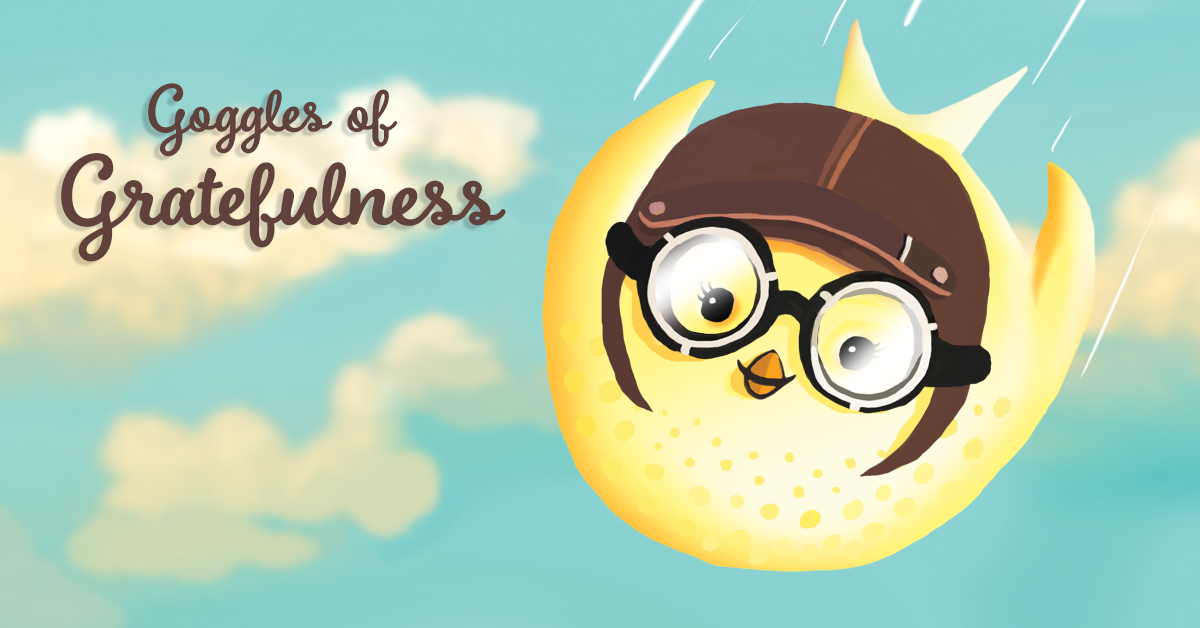 